Всероссийская акция "Поделись своим знанием", 1-9.09.2022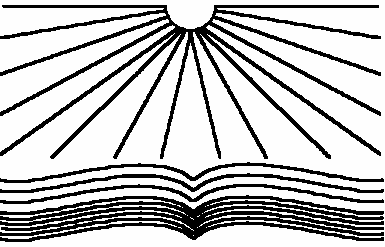 Тимашевский филиалНегосударственного аккредитованного некоммерческого частного профессионального образовательного учреждения «Северо-Кавказский  техникум «Знание»Тимашевский филиал НАНЧПОУ СКТ «Знание»Краснодарский край, г. Тимашевск, пер.Советский 2 «а» тел. 8(86130)4-17-95      E-mail:skt-timashevsk@mail.ru№ п/п Тема лекцииМесто проведенияДата проведенияФИО лектора1«Глобализация в современном мире»МБОУ СОШ №1,Тимашевский филиал НАНЧПОУ СКТ «Знание»05.09.2022Ситникова Ирина Константиновна2«Свойства и единицы языка»;«Мимика и жесты»МБОУ СОШ №4,Тимашевский филиал НАНЧПОУ СКТ «Знание»05.09.2022Газарян Инга Гариковна3«Особенности профессиональной ориентации выпускников школ»МАОУ СОШ №11,Тимашевский филиал НАНЧПОУ СКТ «Знание»05.09.2022Новоковская Станислава Сергеевна4«Психолого-педагогические условия преодоления психологических барьеров у обучающихся»МАОУ СОШ №11,Тимашевский филиал НАНЧПОУ СКТ «Знание»05.09.2022Новоковская Алина Сергеевна5«Столыпин  и его роль в истории России»МБОУ СОШ №4,Тимашевский филиал НАНЧПОУ СКТ «Знание»05.09.2022Зыбарева Екатерина Викторовна 